   Wakefield Police Department        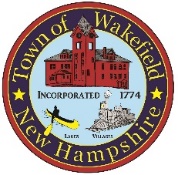 Office:  603.522.3232  |  Dispatch:  603.539.2284  |  Fax:  603.522.84812017 Wakefield Road, Sanbornville, NH.  03872"As a law enforcement officer, my fundamental duty is to serve mankind; to safeguard lives and property; to protect the innocent against deception, the weak against oppression or intimidation, and the peaceful against violence or disorder; and to respect the constitutional rights of all men to liberty, equality, and justice.""I will keep my private life unsullied as an example to all; maintain courage in the face of danger, scorn or ridicule; develop self-restraint; and be constantly mindful of the welfare of others.  Honest in thought and deed in both my personal and official life, I will be exemplary in obeying the laws of the land and the regulations of my department.  Whatever I see or hear of a confidential nature, or that which is confided to me in my official capacity will be kept ever secret unless revelation is necessary in the performance of duty.""I will never act officiously or permit personal feelings, prejudice, animosities, or friendships to influence my decisions with no compromise for crime and with relentless prosecution of criminals.  I will enforce the law courteously and appropriately without fear or favor, malice, or ill will, never employing unnecessary force or violence and never accepting gratuities.""I recognize the badge of my office as a symbol of public faith, and I accept it as a public trust to be held so long as I am true to the ethics of police service.  I will constantly strive to achieve these objectives and ideals, dedicating myself to my chosen profession - Law Enforcement."